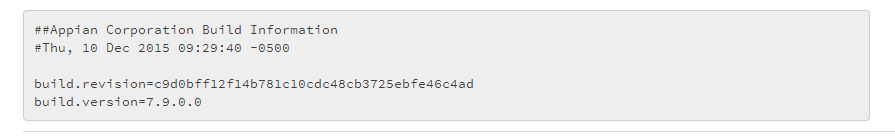 Build Info after Installation:-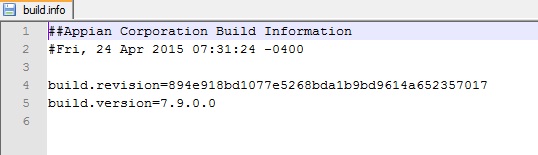 